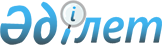 О внесении изменений в решение Ерейментауского районного маслихата от 24 апреля 2012 года № 5С-5/6-12 "Об утверждении правил предоставления жилищной помощи малообеспеченным семьям (гражданам) Ерейментауского района"
					
			Утративший силу
			
			
		
					Решение Ерейментауского районного маслихата Акмолинской области от 27 июня 2014 года № 5С-28/4-14. Зарегистрировано Департаментом юстиции Акмолинской области 21 июля 2014 года № 4284. Утратило силу решением Ерейментауского районного маслихата Акмолинской области от 3 марта 2015 года № 5С-35/2-15      Сноска. Утратило силу решением Ерейментауского районного маслихата Акмолинской области от 03.03.2015 № 5С-35/2-15 (вводится в действие со дня официального опубликования).      Примечание РЦПИ.

      В тексте документа сохранена пунктуация и орфография оригинала.

      В соответствии со статьей 6 Закона Республики Казахстан от 23 января 2001 года «О местном государственном управлении и самоуправлении в Республике Казахстан», статьей 97 Закона Республики Казахстан от 16 апреля 1997 года «О жилищных отношениях», Правилами предоставления жилищной помощи, утвержденными постановлением Правительства Республики Казахстан от 30 декабря 2009 года № 2314, Ерейментауский районный маслихат РЕШИЛ:



      1. Внести в решение Ерейментауского районного маслихата «Об утверждении Правил предоставления жилищной помощи малообеспеченным семьям (гражданам) Ерейментауского района» от 24 апреля 2012 года № 5С-5/6-12 (зарегистрировано в Реестре государственной регистрации нормативных правовых актов № 1-9-196, опубликовано 26 мая 2012 года в районной газете «Ереймен», 26 мая 2012 года в районной газете «Ерейментау») следующие изменения:



      в Правилах предоставления жилищной помощи малообеспеченным семьям (гражданам) Ерейментауского района, утвержденных указанным решением:



      абзац четвертый пункта 1 изложить в новой редакции:



      «услуг связи в части увеличения абонентской платы за телефон, подключенный к сети телекоммуникаций малообеспеченным семьям (гражданам), являющимся собственниками или нанимателями (поднанимателями) жилища;»;



      абзац второй пункта 2 изложить в новой редакции:



      «Доля предельно допустимых расходов на оплату содержания жилого дома (жилого здания), потребления коммунальных услуг и услуг связи в части увеличения абонентской платы за телефон, подключенный к сети телекоммуникаций, арендной платы за пользование жилищем, арендованным местным исполнительным органом в частном жилищном фонде, устанавливается к совокупному доходу семьи (граждан) за квартал, предшествовавший кварталу обращения за назначением жилищной помощи, в размере 10 %.»;



      абзац первый пункта 5 изложить в новой редакции:



      «Абонентам сетей телекоммуникаций (далее – абонент) компенсация тарифов абонентской платы за телефон осуществляется путем включения разницы увеличения абонентской платы за телефон в сумму расходов на содержание жилища и потребление коммунальных услуг.»;



      пункт 6 изложить в новой редакции:



      «6. Для назначения жилищной помощи семья (гражданин) обращается в уполномоченный орган с заявлением и представляет следующие документы:



      1) копию документа, удостоверяющего личность заявителя;



      2) копию правоустанавливающего документа на жилище;



      3) копию книги регистрации граждан либо адресную справку, либо справку сельских и/или аульных акимов, подтверждающую регистрацию по постоянному месту жительства заявителя;



      4) документы, подтверждающие доходы семьи. Порядок исчисления совокупного дохода семьи (гражданина Республики Казахстан), претендующей на получение жилищной помощи, определяется уполномоченным органом в сфере жилищных отношений;



      5) счета о размерах ежемесячных взносов на содержание жилого дома (жилого здания);



      6) счета на потребление коммунальных услуг;



      7) квитанцию-счет за услуги телекоммуникаций или копия договора на оказание услуг связи;



      8) счет о размере арендной платы за пользование жилищем, арендованным местным исполнительным органом в частном жилищном фонде, предъявленный местным исполнительным органом.».



      2. Настоящее решение вступает в силу со дня государственной регистрации в Департаменте юстиции Акмолинской области и вводится в действие со дня официального опубликования.      Председатель сессии,

      исполняющий обязанности секретаря

      Ерейментауского районного маслихата        Н.Кравченко      СОГЛАСОВАНО      Аким Ерейментауского района                Е.Нугманов
					© 2012. РГП на ПХВ «Институт законодательства и правовой информации Республики Казахстан» Министерства юстиции Республики Казахстан
				